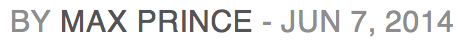 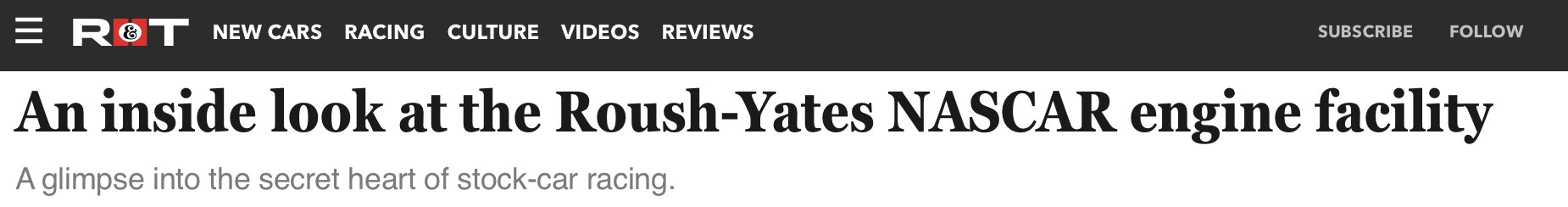 http://www.roadandtrack.com/motorsports/news/a8027/roush-yates-nascar-engine-facility/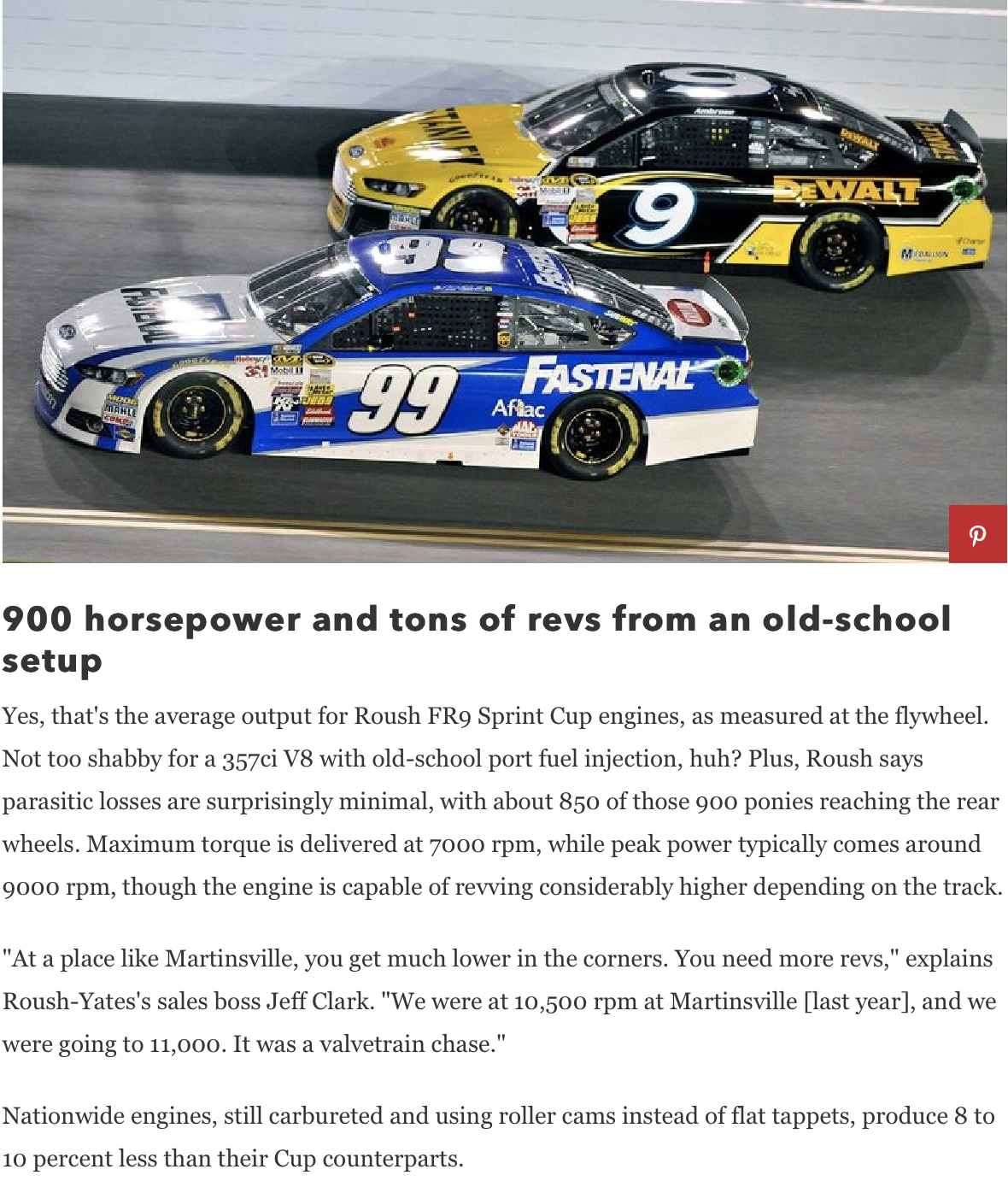 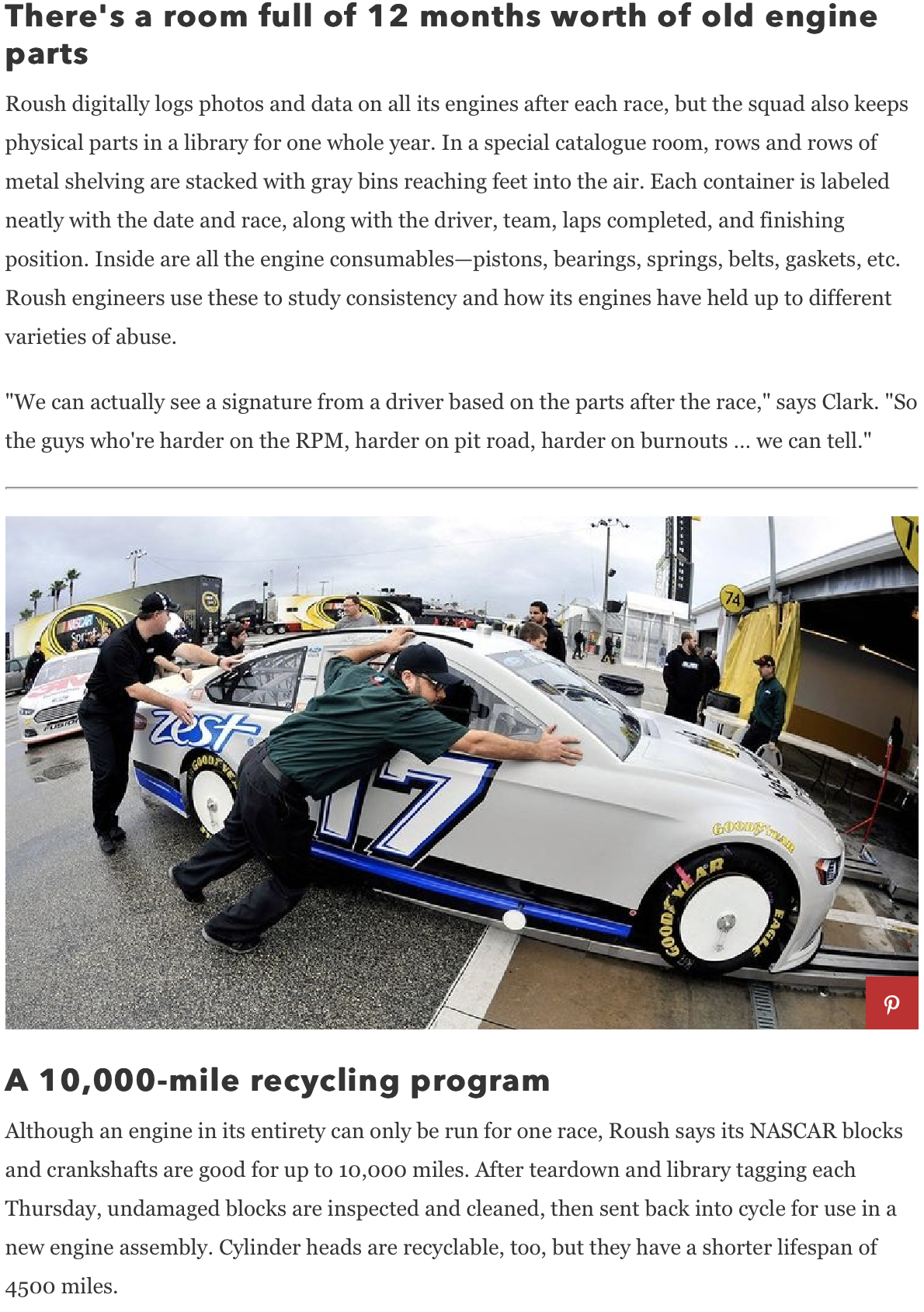 